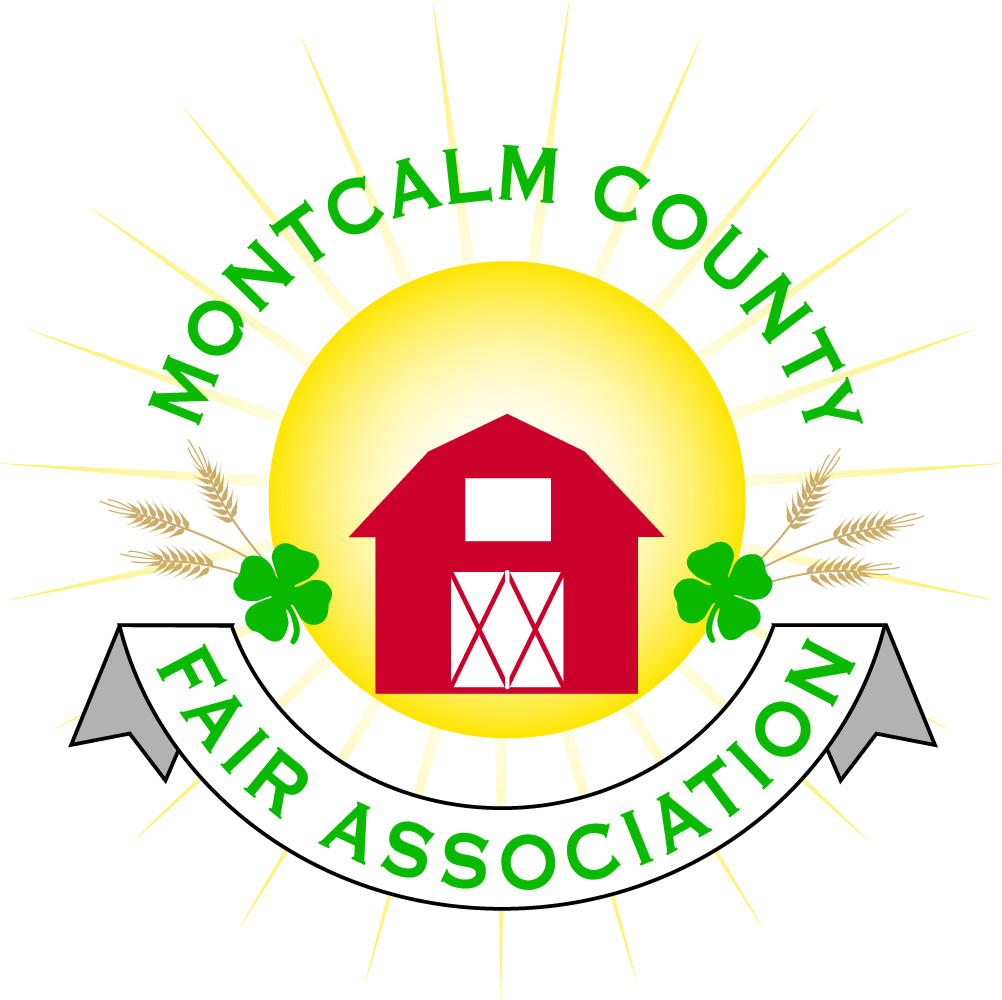 Montcalm County Fair Association Board MeetingDecember 04, 2017    Ash BuildingMontcalm County Fairgrounds, Greenville, MIThe meeting was called to order by President Melissa Eldridge at 7:02pm.  Board members present were;Melissa Eldridge, Brian Plank, Jennifer Senn, Roger Coles, Jason Nadeau, Todd Hetherington, Lisa Johnson, Amy Bell, Melanie Rodenhouse Lee Rasmussen, Holly Esterling, Brad Heft, Carrie Harkness, Absent: Shaun Bartolo, Mike Tronson,.  Others present were: Kadren Grawburg, Mary Gee, Sherry Brown, Shari PotterMotion by Roger Coles, support by Lee Rasmussen to approve the Secretary’s minutes from the November meetings.  Motion carried.Motion by Todd Hetherington, support by Brian Plank to put the financials on file.  Motion carried.  Extension Office: End of year report was turned in by Kadren to MSUNot much to report for the month of December Executive Committee:Shaun Bartolo has officially resigned from the Board – committee to appoint a person to fill position:Possible nominationsPatty Tally Contact Melissa Eldridge for additional nominationMAFE – January 11-14, 2018 held in Grand Rapids2-hour service – Jason Nadeau presented his suggestions for guidelines. All kids that have an exhibit are required at least 2 hours of fairground improvementsCloverbud members are excludedRequired hours may begin the Monday following fair week for the following year.All service must be completed by the Friday before the start of fairFair Clean-ups at the fairgrounds count, watch for dates starting in March weather permittingFundraisers or club benefits do not count toward the 2 hours. All hours must be from the fairgrounds.All members will be required to check in prior to starting their hours with leader or Jason Nadeau to get project ideas (i.e. things that need to be done)Exhibitors who do not complete service hours will not be allowed to enter any exhibits.Clubs may designate an area that they wish to oversee – please contact Jason with your ideas.Projects that need completed for 2018:Mowing all areasWeed Eating around buildings and fencesMulching & Pulling weeds in landscapingPaintingPower washingRock picking in arenasTrash pick-up in all areasCampground cleanup (Brush trimming/Removal, Raking, Mowing)Bath house & restroom in Ash Building – Cleaning Discussion on using Sign-up Genius and Showorks to track member involvementDiscussion about maintenance needs during fair weekSuggestion to assign club dutiesBuildings, Grounds & Construction Committee:Roger – DNR Has been contacted to meet in regards of the handicap access in the bleacherNeed pictures of Bleachers to send to DNRBath house update – plumbing is in. Progress report sent in for grant – MI Dept. of AG. - Camping reservations to be onlineBudget & Audit Committee:Discussion on when to start. Lisa would like to start in January 2018.  Discussion of finding an outside source to helpDeadline was set March 1st, 2018 Judges:Waiting for a response for Rabbit Judges & Dog JudgesSuggestion to have a 2-year judge’s contract for small animalAs a rule, there must be a minimum of 3 entries in a species to have the show – Livestock Committee passed in November meetingConcessions & Grandstand:A few Concessions contracts have been received for 2018 fairGrand stand eventsWest MI Pullers Assoc. have contacted Amy & Lisa and have a strong interest in being part of our fair.Todd Hetherington - Invitation to come to the January meeting and make a presentationJim Troller has contacted Lisa to meet regarding Demolition Derby and possibly another eventCombine Derby???Jason, Lisa, Melissa, & Todd to meet with Jim to discuss optionsPossibility of having the High School Rodeo Association - 2019Lisa mentioned that a lot of our sponsors participate in the rodeo.Carrie will contact and get more informationContract with Maple Leaf carnivals ends this yearLisa would like to contact another vendor to explore other optionsFairbook:Fairbook has been sent for proofreading waiting for a responseShoworks – Schedule a meeting to get 2018 fair setup and Enter fairbook changesAwards/Trophies:NARental Committee:Amy Bell was voted as the chairpersonMonthly report was presented by AmyRental Income brought in - November - $2,645.00Mom 2 Mom Sale was cancelled due to lack of participationUpcoming scheduled eventsDecember – (3) local company holiday parties & 1 weddingJanuary – Crystal Raceway Banquet2017 there were a total of 49 rentals booked2018 currently there is 22 rentals booked with $14,008.75 in deposits paid.Amy presented a list of building maintenance needs was given to Lee to present to the Building and Grounds committee.Request for transfer of funds to purchase some approved improvements and needs for the Ash building – Lisa to get this doneA motion was made by Brian Plank and supported by Amy Bell to approve $1,000.00 petty cash placed on Debit card for Shari to utilize. Receipts to be turned into Lisa so Lisa knows how much to replenish petty cash. – Motion carriedAmy is going to explore options to receive credit card payments for rentalsDiscussion on horse show grounds rental chargesReminder that committees need to run activities for approval through Sheri before confirming dates.Commercial refrigerator in kitchen needs to be replaced by Thursday December 7th. Need to have replacement for wedding scheduled this weekend. Carrie is checking with AGA MarvelUPDATE – AGA Marvel does not carry Commercial equipment. Carrie is checking with another source – Delfield Refrigeration in Mt. Pleasant.Marketing Committee:  A meeting was setup but low attendance February 10th – Euchre Tournament – tentativeWould like to send out a fundraising update newsletter by the end of yearFair ThemeSuggestions came in via e-mail from North CentralRequest for fair theme will be sent out in the next newsletterNew Business:  Lowell Fair Request for information – Brian PlankJohn Schutt requested a fair budget to build our new fairgroundsLisa volunteered to reach out to John Next Meeting Date – 01/08/2018 Motion to adjourn meeting at 8:58PM by Lee Rasmussen, Supported by Jason NadeauRespectfully submitted by Holly Esterling, Secretary